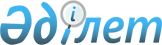 Аудандық мәслихаттың 2009 жылғы 12 желтоқсандағы № 22-147 "Зеренді ауданының 2010-2012 жылдарға арналған бюджеті туралы" шешіміне өзгерістер мен толықтырулар енгізу туралы
					
			Күшін жойған
			
			
		
					Ақмола облысы Зеренді аудандық мәслихатының 2010 жылғы 9 сәуірдегі № 27-168 шешімі. Ақмола облысы Зеренді ауданының Әділет басқармасында 2010 жылғы 22 сәуірде № 1-14-134 тіркелді. Күші жойылды - Ақмола облысы Зеренді аудандық мәслихатының 2011 жылғы 25 наурыздағы № 37/256 шешімімен

      Ескерту. Күші жойылды - Ақмола облысы Зеренді аудандық мәслихатының 2011.03.25 № 37/256 шешімімен

      Қазақстан Республикасының 2008 жылғы 4 желтоқсандағы Бюджет Кодексінің 106 бабының 2 тармағының 4 тармақшасына, Қазақстан Республикасының 2001 жылғы 23 қаңтардағы «Қазақстан Республикасындағы жергілікті мемлекеттік басқару туралы және өзін-өзі басқару туралы» Заңының 6 бабына сәйкес, Зеренді аудандық мәслихаты ШЕШІМ ЕТТІ:



      1. Зеренді аудандық мәслихатының «Зеренді ауданының 2010-2012 жылдарға арналған бюджеті туралы» 2009 жылғы 12 желтоқсандағы № 22-147 (нормативтік құқықтық актілерді мемлекеттік тіркеу Тізілімінде № 1-14-127 тіркеліп, 2010 жылғы 15 қаңтарда «Зеренді» газетінде жарияланған) шешіміне келесі өзгерістер мен толықтырулар енгізілсін:



      1) 1 тармақтың 1 тармақшасында:

      «2 647 057» саны «2 871 317,2» санымен ауыстырылсын;

      «834 755» саны «1 054 755» санымен ауыстырылсын;

      «1 794 372» саны «1 798 632,2» санымен ауыстырылсын;

      2 тармақшада:

      «2 617 057» саны «2 869 822,4» санымен ауыстырылсын;

      5 тармақшада:

      «-24 036» саны «-52 541,2» санымен ауыстырылсын;

      6 тармақшада:

      «24 036» саны «52 541,2» санымен ауыстырылсын;

      бюджеттік қаражаттың пайдаланылатын қалдықтары 28 505,2 мың теңге.



      2) 4 тармақта:

      «253 566» саны «186 783» санымен ауыстырылсын;

      келесі мазмұндағы үшінші абзацпен толықтырылсын:

      «66 783 мың теңге – 2010 жылдың 1 сәуірінен жалақыны арттыруға»;



      3) 5 тармақта:

      «28 405» саны «37 995» санымен ауыстырылсын;

      5 тармақта «5 032 мың теңге – «Өзін-өзі тану» пәнін енгізу үшін» жолынан кейін келесі мазмұндағы абзацпен толықтырылсын:

      «9 590 мың теңге – мектепке дейінгі білім беру ұйымдарында мемлекеттік білім беру тапсырысын іске асыруға нысаналы ағымдағы трансферттер»;



      4) 6 тармақта:

      «24 215» саны «19 917,2» санымен ауыстырылсын;

      екінші абзац жаңа редакцияда баяндалсын:

      «13 867,2 мың теңге – Ұлы Отан соғысының қатысушылары мен мүгедектеріне, сондай-ақ оларға теңестірілген әскери қызметшілерге, соның ішінде запасқа (отставкаға) шығарылған, әрекетті әскердің құрамына енбеген әскери бөлімдерде, мекемелерде, әскери-оқу орындарында 1941 жылдың 22 маусымынан 1945 жылдың 3 қыркүйегіне дейінгі мерзімде әскери қызметті өткерген, «1941-1945 жылдардағы Ұлы Отан соғысында Германиядағы Жеңіс үшін» немесе «Жапониядағы жеңіс үшін» медальдармен марапатталған әскери қызметшілерге, Ұлы Отан соғысы жылдары тылда алты айдан кем емес жұмыс істеген (қызмет еткен) тұлғаларға және біржолғы материалдық төлем етуге және Ұлы Отан соғысына қатысушылар мен мүгедектерінің Тәуелсіз Мемлекеттер Достастығы елдері, Қазақстан Республикасының аумағы бойынша жол жүруге, сондай-ақ Ұлы Отан соғысы Жеңісінің 65 жылдығына Мәскеу, Астана қалаларында өтетін мерекелік шараларға қатысуға сүйелдемейтін тұлғаларға жол ақысын, тамағы мен тұруларына төлем етуге».

      үшінші абзац алынып тасталсын;



      5) 7 тармақта:

      «65 458» саны «64 426» санымен ауыстырылсын;

      «22 200» саны «20 523» санымен ауыстырылсын;

      «15 830» саны «16 475» санымен ауыстырылсын;



      6) 9 тармақ жаңа редакцияда баяндалсын:

      «2010 жылға арналған аудандық бюджетте облыстық бюджеттен нысаналы трансферттер қарастырылғаны ескерілсін, соның ішінде:

      41 367 мың теңге сомасындағы нысаналы ағымдағы трансферттер, соның ішінде:

      27 065 мың теңге – облыстық бюджет қаражаты есебінен салынған «Арайлы» бала бақшасының қызмет етуіне;

      1 526 мың теңге – коммуналдық қызметтер үшін шығындарға Ұлы Отан соғысыны қатысушылар мен мүгедектеріне әлеуметтік көмек көрсетуге;

      777 мың теңге – ауылдық жердегі аз қамтылған, көп балалы отбасылардан шыққан колледж студенттеріне оқуларына төлем етуге;

      «8 999 мың теңге – Ұлы Отан соғысының қатысушылары мен мүгедектеріне, сондай-ақ оларға теңестірілген әскери қызметшілерге, соның ішінде запасқа (отставкаға) шығарылған, әрекетті әскердің құрамына енбеген әскери бөлімдерде, мекемелерде, әскери-оқу орындарында 1941 жылдың 22 маусымынан 1945 жылдың 3 қыркүйегіне дейінгі мерзімде әскери қызметті өткерген, «1941-1945 жылдардағы Ұлы Отан соғысында Германиядағы Жеңіс үшін» немесе «Жапониядағы жеңіс үшін» медальдармен марапатталған әскери қызметшілерге, Ұлы Отан соғысы жылдары тылда алты айдан кем емес жұмыс істегендерге (қызмет еткен) Ұлы Отан соғысы Жеңісінің 65 жылдығына біржолғы материалдық көмек төлеміне және қаржылық қызметтер»;

      3000 мың теңге – жылу беру кәсіпорындарының тұрақты жұмыстарын қамтамасыз етуге;

      Аталған трансферттерді үлестіру аудан әкімдігінің қаулысымен анықталады».



      7) 10 тармақта:

      «17 058» саны «5 090» санымен ауыстырылсын;

      8) 11 тармақта:

      «17 053» саны «18 053» санымен ауыстырылсын;

      келесі мазмұндағы абзацпен толықтырылсын:

      «28 505,2 мың теңге мөлшеріндегі бюджеттік қаражаттың бос қалдықтары республикалық және облыстық бюджеттерден бөлінген 12 056,5 мың теңге сомасындағы пайдаланылмаған нысаналы трансферттерді облыстық бюджетке қайтаруға және 16 448,7 мың теңге сомасын жалақы төлеуге бағытталсын»



      2. Зеренді аудандық мәслихатының «Зеренді ауданының 2010-2012 жылдарға арналған бюджеті туралы» 2009 жылғы 12 желтоқсандағы № 22-147 (нормативтік құқықтық актілерді мемлекеттік тіркеу Тізілімінде № 1-14-127 тіркелген, 2009 жылғы 15 қаңтарда «Зеренді» газетінде жарияланған) шешімінің 1,5 қосымшалары осы шешімнің 1,2 қосымшаларына сәйкес жаңа редакцияда баяндалсын.



      3. Осы шешім Зеренді ауданының Әділет басқармасында мемлекеттік тіркелген күнінен бастап күшіне енеді және 2010 жылдың 1 қаңтарынан бастап қолданысқа енгізіледі.      Сессия төрағасы                            С.Құрманғожина      Аудандық мәслихат хатшысының

      міндетін атқарушы                          С.Құрманғожина      КЕЛІСІЛДІ:      Зеренді ауданының әкімі                    Е.Сағдиев      Зеренді ауданының экономика

      және бюджеттік жоспарлау

      бөлімінің бастығы                          Р.Ғабдуллина

2010 жылғы 09.04 № 27-168

шешіміне 1 қосымша

Зеренді аудандық мәслихатының

2009 жылғы 12 желтоқсандағы № 22-147

Зеренді ауданының 2010-2012 жылдарға

арналған бюджеті туралы”

шешіміне 1 қосымша2010 жылғы аудандық бюджет

2010 жылғы 09.04 № 27-168

шешіміне 2 қосымша

Зеренді аудандық мәслихатының

2009 жылғы 12 желтоқсандағы № 22-147

Зеренді ауданының 2010-2012 жылдарға

арналған бюджеті туралы”

шешіміне 5 қосымша2010 жылға кент ауыл (село), ауылдық

(селолық) округтердің бюджеттік бағдарламасы
					© 2012. Қазақстан Республикасы Әділет министрлігінің «Қазақстан Республикасының Заңнама және құқықтық ақпарат институты» ШЖҚ РМК
				СанаттарСанаттарСанаттарСанаттарСанаттарСанаттарФункционалдық топФункционалдық топФункционалдық топФункционалдық топФункционалдық топФункционалдық топСыныптарСыныптарСыныптарСыныптарСыныптарКіші функцияКіші функцияКіші функцияКіші функцияКіші функцияСыныпшаСыныпшаСыныпшаСыныпшаБюджеттік бағдарламалардың әкiмшiсiБюджеттік бағдарламалардың әкiмшiсiБюджеттік бағдарламалардың әкiмшiсiБюджеттік бағдарламалардың әкiмшiсiАйырықшалықАйырықшалықАйырықшалықБағдарламаБағдарламаБағдарламаАтаулары1234568І.Түсімдер2871317,21Салықтық түсімдер1054755,001Табыс салығы117902Жеке табыс салығы1179002Төлем көзінен салық салынбайтын табыстардан ұсталатын жеке табыс салығы 1150003Қызметін біржолғы талон бойынша жүзеге асыратын жеке тұлғалардан алынатын жеке табыс салығы29003Әлеуметтiк салық2265901Әлеуметтік салық22659001Әлеуметтік салық22659004Меншiкке салынатын салықтар6950291Мүлiкке салынатын салықтар65451301Заңды тұлғалардың және жеке кәсіпкерлердің мүлкіне салынатын салық65301302Жеке тұлғалардың мүлкiне салынатын салық15003Жер салығы1127902Елдi мекендер жерлерiне жеке тұлғалардан алынатын жер салығы540003Өнеркәсіп, көлік, байланыс, қорғаныс жеріне және ауыл шаруашылығына арналмаған өзге де жерге салынатын жер салығы392207Ауыл шаруашылығы мақсатындағы жерлерге заңды тұлғалардан, жеке кәсіпкерлерден, жеке нотариустар мен адвокаттардан алынатын жер салығы30108Елді мекендер жерлеріне заңды тұлғалардан, жеке кәсіпкерлерден, жеке нотариустар мен адвокаттардан алынатын жер салығы16564Көлiк құралдарына салынатын салық2623701Заңды тұлғалардың көлiк құралдарына салынатын салық1304202Жеке тұлғалардың көлiк құралдарына салынатын салық131955Бірыңғай жер салығы300001Бірыңғай жер салығы300005Тауарларға, жұмыстарға және қызметтерге салынатын iшкi салықтар1175022Акциздер9810001Қазақстан Республикасының аумағында өндірілген спирттiң барлық түрлерi9500096Заңды және жеке тұлғалар бөлшек саудада  өткізетін, сондай-ақ өзінің өндірістік мұқтаждарына пайдаланылатын бензин (авиациялықты қоспағанда)180097Заңды және жеке тұлғаларға бөлшек саудада өткізетін, сондай-ақ өз өндірістік мұқтаждарына пайдаланылатын дизель отыны13003Табиғи және басқа да ресурстарды пайдаланғаны үшiн түсетiн түсiмдер1480015Жер учаскелерін пайдаланғаны үшін төлем148004Кәсiпкерлiк және кәсiби қызметтi жүргiзгенi үшiн алынатын алымдар440201Жеке кәсіпкерлерді мемлекеттік тіркегені үшін алынатын алым19402Жекелеген қызмет түрлерiмен айналысу құқығы үшiн алынатын лицензиялық алым150003Заңды тұлғаларды мемлекеттік тіркегені және филиалдар мен өкілдіктерді есептік тіркегені, сондай-ақ оларды қайта тіркегені үшін алым19405Жылжымалы мүлікті кепілдікке салуды мемлекеттік тіркегені және кеменiң немесе жасалып жатқан кеменiң ипотекасы үшін алынатын алым14014Көлік құралдарын мемлекеттік тіркегені, сондай-ақ оларды қайта тіркегені үшін алым7418Жылжымайтын мүлікке және олармен мәміле жасау құқығын мемлекеттік тіркегені үшін алынатын алым200020Жергілікті маңызы бар және елді мекендердегі жалпы пайдаланудағы автомобиль жолдарының бөлу жолағында сыртқы (көрнекі) жарнамаларды орналастырғаны үшін алынатын төлем3005Ойын бизнесіне салық2002Тіркелген салық20008Заңдық мәнді іс-әрекеттерді жасағаны және (немесе)  оған уәкілеттігі бар мемлекеттік органдар немесе лауазымды адамдар құжаттар бергені үшін алынатын міндетті төлемдер38441Мемлекеттік баж384402Мемлекеттік мекемелерге сотқа берілетін талап арыздарынан алынатын мемлекеттік бажды қоспағанда, мемлекеттік баж сотқа берілетін талап арыздардан, ерекше талап ету істері арыздарынан, ерекше жүргізілетін істер бойынша арыздардан (шағымдардан), сот бұйрығын шығару туралы өтіріштерден, атқару парағының дубликатын беру туралы шағымдардан, аралық (төрелік) соттардың және шетелдік соттардың шешімдерін мәжбүрлеп орындауға атқару парағын беру туралы шағымдардың, сот актлерінің атқару парағының және өзге де құжаттардың көшірмелерін қайта беру туралы шағымдардан алынады250004Азаматтық хал актiлерiн тiркегенi үшiн, сондай-ақ азаматтарға азаматтық хал актiлерiн тiркеу туралы куәлiктердi және азаматтық хал актiлерi жазбаларын өзгертуге, толықтыруға және қалпына келтiруге байланысты куәлiктердi қайтадан бергенi үшiн мемлекеттік баж75605Шетелге баруға және Қазақстан Республикасына басқа мемлекеттерден адамдарды шақыруға құқық беретiн құжаттарды ресiмдегенi үшiн, сондай-ақ осы құжаттарға өзгерiстер енгiзгенi үшiн мемлекеттік баж16008Тұрғылықты жерiн тiркегенi үшiн мемлекеттік баж32009Аңшы куәлігін бергенi және оны жыл сайын тіркегені үшiн мемлекеттік баж 2710Жеке және заңды тұлғалардың азаматтық, қызметтік қаруының (аңшылық суық қаруды, белгі беретін қаруды, ұңғысыз атыс қаруын, механикалық шашыратқыштарды, көзден  жас ағызатын немесе тітіркендіретін заттар толтырылған аэрозольді және басқа құрылғыларды, үрлемелі қуаты 7,5 Дж-дан аспайтын пневматикалық қаруды қоспағанда және калибрі 4,5 мм-ге дейінгілерін қоспағанда) әрбір бірлігін тіркегені және қайта тіркегені үшін алынатын мемлекеттік баж2712Қаруды және оның оқтарын сақтауға немесе сақтау мен алып жүруге, тасымалдауға, Қазақстан Республикасының аумағына әкелуге және Қазақстан Республикасынан әкетуге рұқсат бергені үшін алынатын мемлекеттік баж542Салықтық емес түсiмдер12930,001Мемлекеттік меншіктен түсетін кірістер12005Мемлекет меншігіндегі мүлікті жалға беруден түсетін кірістер120004Коммуналдық меншіктегі мүлікті жалдаудан түсетін кірістер120004Мемлекеттік бюджеттен қаржыландырылатын, сондай-ақ Қазақстан Республикасы Ұлттық Банкінің бюджетінен (шығыстар сметасынан) ұсталатын және қаржыландырылатын мемлекеттік мекемелер салатын айыппұлдар, өсімпұлдар, санкциялар, өндіріп алулар117001Мұнай секторы ұйымдарынан түсетін түсімдерді қоспағанда, мемлекеттік бюджеттен қаржыландырылатын, сондай-ақ Қазақстан Республикасы Ұлттық Банкінің бюджетінен (шығыстар сметасынан) ұсталатын және қаржыландырылатын мемлекеттік мекемелер салатын айыппұлдар, өсімпұлдар, санкциялар, өндіріп алулар1170005Жергілікті мемлекеттік органдар салатын әкімшілік айыппұлдар, өсімпұлдар, санкциялар1170006Басқа да салықтық емес түсiмдер301Басқа да салықтық емес түсiмдер3009Жергілікті бюджетке түсетін салықтық емес басқа да түсімдер303Негізгі капиталды сатудан түсетін түсімдер500003Жердi және материалдық емес активтердi сату50001Жерді сату500001Жер учаскелерін сатудан түсетін түсімдер50004Трансферттердің түсімдері1798632,202Мемлекеттiк басқарудың жоғары тұрған органдарынан түсетiн трансферттер1798632,22Облыстық бюджеттен түсетiн трансферттер1798632,201Ағымдағы мақсатты трансферттер176149,202Нысаналы даму трансферттері23133203Субвенциялар1391151II. Шығындар2869822,401Жалпы сипаттағы мемлекеттiк қызметтер 2150681Мемлекеттiк басқарудың жалпы функцияларын орындайтын өкiлдi, атқарушы және басқа органдар196191,0112Аудан (облыстық маңызы бар қала) мәслихатының аппараты11165001Аудан (облыстық маңызы бар қала) мәслихатының қызметін қамтамасыз ету жөніндегі қызметтер11165122Аудан (облыстық маңызы бар қала) әкімінің аппараты53004001Аудан (облыстық маңызы бар қала) мәслихатының қызметін қамтамасыз ету жөніндегі қызметтер38704004Мемлекеттік органдарды материалдық-техникалық жарақтандыру14300123Қаладағы аудан, аудандық маңызы бар қала, кент, ауыл  (село), ауылдық (селолық) округ әкімінің аппараты132022001Қаладағы аудан, аудандық маңызы бар қаланың, кент, ауыл (село), ауылдық (селолық) округ әкімінің қызметін қамтамасыз ету жөніндегі қызметтер129472023Мемлекеттік органдарды материалдық-техникалық жарақтандыру25502Қаржылық қызмет9586452Ауданның (облыстық маңызы бар қаланың) қаржы бөлімі9586001Аудандық бюджетті орындау және коммуналдық меншікті (облыстық маңызы бар қала) саласындағы мемлекеттік саясатты іске асыру жөніндегі қызметтер8040003Салық салу мақсатында мүлікті бағалауды жүргізу856004Біржолғы талондарды беру жөніндегі жұмысты және біржолғы талондарды іске асырудан сомаларды жинаудың толықтығын қамтамасыз етуді ұйымдастыру270011Коммуналдық меншікке түскен мүлікті есепке алу, сақтау, бағалау және сату4205Жоспарлау және статистикалық қызмет9291453Ауданның (облыстық маңызы бар қаланың) экономика және бюджеттік жоспарлау бөлімі9291001Экономикалық саясатты, мемлекеттік жоспарлау жүйесін қалыптастыру және дамыту және аудандық (облыстық маңызы бар қаланы) басқару саласындағы мемлекеттік саясатты іске асыру жөніндегі қызметтер929102Қорғаныс15041Әскери мұқтаждар1504122Аудан (облыстық маңызы бар қала) әкімінің аппараты1504005Жалпыға бірдей әскери міндетті атқару шеңберіндегі іс-шаралар150404Бiлiм беру1737640,71Мектепке дейiнгi тәрбие және оқыту101462464Ауданның (облыстық маңызы бар қаланың) білім беру бөлімі101462009Мектепке дейінгі тәрбие ұйымдарының қызметін қамтамасыз ету1014622Бастауыш, негізгі орта және жалпы орта білім беру1503890,7123Қаладағы аудан, аудандық маңызы бар қала, кент, ауыл  (село), ауылдық (селолық) округ әкімінің аппараты3590005Ауылдық (селолық) жерлерде балаларды мектепке дейін тегін алып баруды және кері алып келуді ұйымдастыру3590464Ауданның (облыстық маңызы бар қаланың) білім беру бөлімі1500300,7003Жалпы білім беру1477252,7006Балалар үшін қосымша білім беру23048049Бiлiм беру саласындағы өзге де қызметтер132288464Ауданның (облыстық маңызы бар қаланың) білім беру бөлімі28288001Жергілікті деңгейде білім беру саласындағы мемлекеттік саясатты іске асыру жөніндегі қызметтер6479004Ауданның (облыстық маңызы бар қаланың) мемлекеттік білім беру мекемелерінде білім беру жүйесін ақпараттандыру4755005Ауданның (облыстық маңызы бар қаланың) мемлекеттік білім беру мекемелер үшін оқулықтар мен оқу-әдiстемелiк кешендерді сатып алу және жеткізу16912007Аудандық (қалалық) ауқымдағы мектеп олимпиадаларын және мектептен тыс іс-шараларды өткiзу142467Ауданның (облыстық маңызы бар қаланың) құрылыс бөлімі104000037Білім беру объектілерін салу және реконструкциялау10400006Әлеуметтiк көмек және әлеуметтiк қамсыздандыру112898,22Әлеуметтiк көмек94281,2451Ауданның (облыстық маңызы бар қаланың) жұмыспен қамту және әлеуметтік бағдарламалар бөлімі94281,2002Еңбекпен қамту бағдарламасы18344005Мемлекеттік атаулы әлеуметтік көмек 1224006Тұрғын үй көмегі1122007Жергілікті өкілетті органдардың шешімі бойынша азаматтардың жекелеген топтарына әлеуметтік көмек13862010Үйден тәрбиеленіп оқытылатын мүгедек балаларды материалдық қамтамасыз ету693014Мұқтаж азаматтарға үйде әлеуметтiк көмек көрсету1568301618 жасқа дейінгі балаларға мемлекеттік жәрдемақылар15884017Мүгедектерді оңалту жеке бағдарламасына сәйкес, мұқтаж мүгедектерді міндетті гигиеналық құралдарымен қамтамасыз етуге және ымдау тілі мамандарының, жеке көмекшілердің қызмет көрсету4603019Ұлы Отан соғысындағы Жеңістің 65 жылдығына орай Ұлы Отан соғысының қатысушылары мен мүгедектеріне Тәуелсіз Мемлекеттер Достастығы елдері бойынша, Қазақстан Республикасының аумағы бойынша жол жүруін, сондай-ақ оларға және олармен бірге жүретін адамдарға Мәскеу, Астана қалаларында мерекелік іс-шараларға қатысуы үшін тамақтануына, тұруына, жол жүруіне арналған шығыстарын төлеуді қамтамасыз ету492,2020Ұлы Отан соғысындағы Жеңістің 65 жылдығына орай Ұлы Отан соғысының қатысушылары мен мүгедектеріне, сондай-ақ оларға теңестірілген,  оның ішінде майдандағы армия құрамына кірмеген, 1941 жылғы 22 маусымнан бастап 1945 жылғы 3 қыркүйек аралығындағы кезеңде әскери бөлімшелерде, мекемелерде, әскери-оқу орындарында әскери қызметтен өткен, запасқа босатылған (отставка), «1941-1945 жж. Ұлы Отан соғысында Германияны жеңгенi үшiн» медалімен немесе «Жапонияны жеңгені үшін»  медалімен марапатталған әскери қызметшілерге, Ұлы Отан соғысы жылдарында тылда кемінде алты ай жұмыс істеген (қызметте болған) адамдарға біржолғы материалдық көмек төлеу223749Әлеуметтiк көмек және әлеуметтiк қамтамасыз ету салаларындағы өзге де қызметтер18617451Ауданның (облыстық маңызы бар қаланың) жұмыспен қамту және әлеуметтік бағдарламалар бөлімі18617001Жергілікті деңгейде халық үшін әлеуметтік бағдарламаларды жұмыспен қамтуды қамтамасыз етуді   іске асыру саласындағы мемлекеттік саясатты іске асыру жөніндегі қызметтер 18256011Жәрдемақыларды және басқа да әлеуметтік төлемдерді есептеу, төлеу мен жеткізу бойынша қызметтерге ақы төлеу36107Тұрғын үй-коммуналдық шаруашылық189605,01Тұрғын үй шаруашылығы19048467Ауданның (облыстық маңызы бар қаланың) құрылыс бөлімі19048003Мемлекеттік коммуналдық тұрғын үй қорының тұрғын үй құрылысы және (немесе) сатып алу»;17248020Тұрғын үй сатып алу18002Коммуналдық шаруашылық158122458Ауданның (облыстық маңызы бар қаланың) тұрғын үй-коммуналдық шаруашылығы, жолаушылар көлігі және автомобиль жолдары бөлімі39200012Сумен жабдықтау және су бөлу жүйесінің қызмет етуі 6200026Ауданның (облыстық маңызы бар қаланың) коммуналдық меншігіндегі жылу жүйелерін қолдануды ұйымдастыру33000467Ауданның (облыстық маңызы бар қаланың) құрылыс бөлімі118922006Сумен жабдықтау жүйесін дамыту2500031Өңірлік жұмыспен қамту және кадрларды қайта даярлау стратегиясын іске асыру шеңберінде инженерлік коммуникациялық инфрақұрылымды дамыту1164223Елді-мекендерді көркейту12435123Қаладағы аудан, аудандық маңызы бар қала, кент, ауыл  (село), ауылдық (селолық) округ әкімінің аппараты10443008Елді мекендерде көшелерді жарықтандыру10143011Елді мекендерді абаттандыру мен көгалдандыру300458Ауданның (облыстық маңызы бар қаланың) тұрғын үй-коммуналдық шаруашылығы, жолаушылар көлігі және автомобиль жолдары бөлімі1992016Елдi мекендердiң санитариясын қамтамасыз ету1000018Елдi мекендердi абаттандыру және көгалдандыру99208Мәдениет, спорт, туризм және ақпараттық кеңістiк170054,01Мәдениет саласындағы қызмет68713455Ауданның (облыстық маңызы бар қаланың) мәдениет және тілдерді дамыту бөлімі68713003Мәдени-демалыс жұмысын қолдау687132Спорт64805465Ауданның (облыстық маңызы бар қаланың) дене тәрбиесі және спорт бөлімі7361006Аудандық (облыстық маңызы бар қалалық)  деңгейде спорттық жарыстар өткiзу4506007Әртүрлi спорт түрлерi бойынша аудан (облыстық маңызы бар қала)  құрама командаларының мүшелерiн дайындау және олардың облыстық спорт жарыстарына қатысуы2855467Ауданның (облыстық маңызы бар қаланың) құрылыс бөлімі57444008Спорт объектілерін дамыту574443Ақпараттық кеңiстiк23899455Ауданның (облыстық маңызы бар қаланың) мәдениет және тілдерді дамыту бөлімі18799006Аудандық (қалалық) кiтапханалардың жұмыс iстеуi17383007Мемлекеттік тілді және Қазақстан халықтарының  басқа да тілдерін дамыту1416456Ауданның (облыстық маңызы бар қаланың) ішкі саясат бөлімі5100002Газеттер мен журналдар арқылы мемлекеттік ақпараттық саясат жүргізу 51009Мәдениет, спорт, туризм және ақпараттық кеңiстiктi ұйымдастыру жөнiндегi өзге де қызметтер12637455Ауданның (облыстық маңызы бар қаланың) мәдениет және тілдерді дамыту бөлімі3989001Жергілікті деңгейде тілдерді және мәдениетті дамыту саласындағы мемлекеттік саясатты іске асыру жөніндегі қызметтер3989456Ауданның (облыстық маңызы бар қаланың) ішкі саясат бөлімі4501001Жергілікті деңгейде аппарат, мемлекеттік нығайту және азаматтардың әлеуметтік сенімділігін қалыптастыруда мемлекеттік саясатты іске асыру жөніндегі қызметтер4391003Жастар саясаты саласындағы өңірлік бағдарламаларды iске асыру110465Ауданның (облыстық маңызы бар қаланың) дене тәрбиесі және спорт бөлімі4147001Жергілікті деңгейде  мәдениет және тілдерді дамыту саласындағы мемлекеттік саясатты іске асыру жөніндегі қызметтер414710Ауыл, су, орман, балық шаруашылығы, ерекше қорғалатын табиғи аумақтар, қоршаған ортаны және жануарлар дүниесін қорғау, жер қатынастары180818,01Ауыл шаруашылығы16871453Ауданның (облыстық маңызы бар қаланың) экономика және бюджеттік жоспарлау бөлімі3392099Республикалық бюджеттен берілетін нысаналы трансферттер есебiнен ауылдық елді мекендер саласының мамандарын әлеуметтік қолдау шараларын іске асыру3392462Ауданның (облыстық маңызы бар қаланың) ауыл шаруашылық бөлімі6771001Жергілікті деңгейде ауыл шаруашылығы  саласындағы мемлекеттік саясатты іске асыру жөніндегі қызметтер  6771473Ауданның (облыстық маңызы бар қаланың) ветеринария бөлімі6708001Жергілікті деңгейде ветеринария  саласындағы мемлекеттік саясатты іске асыру жөніндегі қызметтер  6408004Мемлекеттік органдарды материалдық-техникалық жарақтандыру3002Су шаруашылығы120260467Ауданның (облыстық маңызы бар қаланың) құрылыс бөлімі120260012Су шаруашылығының объектілерін дамыту1202606Жер қатынастары7212463Ауданның (облыстық маңызы бар қаланың) жер қатынастары бөлімі7212001Аудан (облыстық маңызы бар қала) аумағында жер қатынастарын реттеу саласындағы мемлекеттік саясатты іске асыру жөніндегі қызметтер5212006Аудандық маңызы бар қалалардың, кенттердiң, ауылдардың (селолардың), ауылдық (селолық) округтердiң шекарасын белгiлеу кезiнде жүргiзiлетiн жерге орналастыру20009Ауыл, су, орман, балық шаруашылығы және қоршаған ортаны қорғау мен жер қатынастары саласындағы өзге де қызметтер36475123Қаладағы аудан, аудандық маңызы бар қала, кент, ауыл  (село), ауылдық (селолық) округ әкімінің аппараты20000019Өңірлік жұмыспен қамту және кадрларды қайта даярлау стратегиясын іске асыру шеңберінде ауылдарда (селоларда), ауылдық (селолық) округтерде әлеуметтік жобаларды қаржыландыру20000473Ауданның (облыстық маңызы бар қаланың) ветеринария бөлімі16475011Эпизоотияға қарсы іс-шаралар жүргізу1647511Өнеркәсіп, сәулет, қала құрылысы және құрылыс қызметі9074,02Сәулет, қала құрылысы және құрылыс қызметі9074467Ауданның (облыстық маңызы бар қаланың) құрылыс бөлімі4539001Құрылыс, сәулет және қала құрылысы бөлімінің қызметін қамтамасыз ету жөніндегі қызметтер4539468Ауданның (облыстық маңызы бар қаланың) сәулет және қала құрылысы бөлімі4535001Жергілікті деңгейде сәулет және қала құрылысы саласындағы мемлекеттік саясатты іске асыру жөніндегі қызметтер4435005Мемлекеттік органдарды материалдық-техникалық жарақтандыру10012Көлiк және коммуникация28775,01Автомобиль көлiгi17575123Қаладағы аудан, аудандық маңызы бар қала, кент, ауыл  (село), ауылдық (селолық) округ әкімінің аппараты9025013Аудандық маңызы бар қалаларда, кенттерде, ауылдарда (селоларда), ауылдық (селолық) округтерде автомобиль жолдарының жұмыс істеуін қамтамасыз ету9025458Ауданның (облыстық маңызы бар қаланың) тұрғын үй-коммуналдық шаруашылығы, жолаушылар көлігі және автомобиль жолдары бөлімі8550023Автомобиль жолдарының жұмыс істеуін қамтамасыз ету85509Көлiк және коммуникациялар саласындағы өзге де қызметтер11200458Ауданның (облыстық маңызы бар қаланың) тұрғын үй-коммуналдық шаруашылығы, жолаушылар көлігі және автомобиль жолдары бөлімі11200008Өңірлік жұмыспен қамту және кадрларды қайта даярлау стратегиясын іске асыру шеңберінде аудандық маңызы бар автомобиль жолдарын, қала және елді-мекендер көшелерін жөндеу және ұстау10000024Кентiшiлiк (қалаiшiлiк) және ауданiшiлiк қоғамдық жолаушылар тасымалдарын ұйымдастыру120013Басқалар25546,03Кәсiпкерлiк қызметтi қолдау және бәсекелестікті қорғау3671469Ауданның (облыстық маңызы бар қаланың) кәсіпкерлік бөлімі3671001Жергілікті деңгейде кәсіпкерлік пен өнеркәсіпті дамыту саласындағы мемлекеттік саясатты іске асыру жөніндегі қызметтер3521003Кәсіпкерлік қызметті қолдау1509Басқалар21875452Ауданның (облыстық маңызы бар қаланың) қаржы бөлімі18053012Ауданның (облыстық маңызы бар қаланың) жергілікті атқарушы органының резерві 18053458Ауданның (облыстық маңызы бар қаланың) тұрғын үй-коммуналдық шаруашылығы, жолаушылар көлігі және автомобиль жолдары бөлімі3822001Жергілікті деңгейде тұрғын үй-коммуналдық шаруашылығы, жолаушылар көлігі және автомобиль жолдары саласындағы мемлекеттік саясатты іске асыру жөніндегі қызметтер382215Трансферттер198839,51Трансферттер198839,5452Ауданның (облыстық маңызы бар қаланың) қаржы бөлімі198839,5006Нысаналы пайдаланылмаған (толық пайдаланылмаған) трансферттерді қайтару12056,5020Бюджет саласындағы еңбекақы төлеу қорының өзгеруіне байланысты жоғары тұрған бюджеттерге берілетін ағымдағы нысаналы трансферттер186783III. Таза бюджеттiк кредит беру 24036Бюджеттiк несиелер 2403610Ауыл, су, орман, балық шаруашылығы, ерекше қорғалатын табиғи аумақтар, қоршаған ортаны және жануарлар дүниесін қорғау, жер қатынастары240361Ауыл шаруашылығы24036453Ауданның (облыстық маңызы бар қаланың) экономика және бюджеттік жоспарлау бөлімі24036006Ауылдық елді мекендердің әлеуметтік саласының мамандарын әлеуметтік қолдау шараларын іске асыру үшін бюджеттік кредиттер24036IV. Қаржы активтерiмен жасалатын операциялар бойынша сальдо 3000013Басқалар300009Өзге де30000452Ауданның (облыстық маңызы бар қаланың) қаржы бөлімі30000014Заңды тұлғалардың жарғылық капиталын қалыптастыру немесе ұлғайту30000V. Бюджет тапшылығы (профициті )-52541,2VI. Бюджет тапшылығын қаржыландыру(профицитті пайдалану)52541,27Қарыздар түсімі2403601Мемлекеттік ішкі қарыздар 240362Қарыз алу келісім-шарттары2403603Ауданның (облыстық маңызы бар қаланың) жергілікті атқарушы органы алатын қарыздар240368Бюджет қаражаты қалдықтарының қозғалысы28505,201Бюджет қаражаты қалдықтары28505,21Бюджет қаражатының бос қалдықтары28505,201Бюджет қаражатының бос қалдықтары28505,22Есепті кезең соңындағы бюджет қаражатының қалдықтары001Есепті кезеңің соңындағы бюджет қаражатының қалдықтарыАуылдық (селолық) округінің атауыАуылдық (селолық) округінің атауыАуылдық (селолық) округінің атауыАуылдық (селолық) округінің атауыАуылдық (селолық) округінің атауыАуылдық (селолық) округінің атауыСомаФункционалдық топФункционалдық топФункционалдық топФункционалдық топФункционалдық топСомаКіші функцияКіші функцияКіші функцияКіші функцияСомаБюджеттік бағдарламалардың әкiмшiсiБюджеттік бағдарламалардың әкiмшiсiБюджеттік бағдарламалардың әкiмшiсiСомаБағдарламаБағдарламаСомаАтауларыСома1234567Ақкөл селолық округі әкімінің аппаратыАқкөл селолық округі әкімінің аппаратыАқкөл селолық округі әкімінің аппаратыАқкөл селолық округі әкімінің аппаратыАқкөл селолық округі әкімінің аппаратыАқкөл селолық округі әкімінің аппараты968601Жалпы сипаттағы мемлекеттiк қызметтер көрсету83201Мемлекеттiк басқарудың жалпы функцияларын орындайтын өкiлдi, атқарушы және басқа органдар8320123Қаладағы аудан аудандық маңызы бар қала, кент, ауыл (село), ауылдық (селолық) округ әкімі аппаратының жұмыс істеуі8320001Қаладағы аудан, аудандық маңызы бар қаланың, кент, ауыл (село), ауылдық (селолық) округ әкімінің қызметін қамтамасыз ету жөніндегі қызметтер8220023Мемлекеттік органдарды материалдық-техникалық жарақтандыру10004Бiлiм беру1782Жалпы бастауыш, жалпы негізгі, жалпы орта бiлiм беру178123Қаладағы аудан аудандық маңызы бар қала, кент, ауыл (село), ауылдық (селолық) округ әкімі аппаратының жұмыс істеуі178005Ауылдық (селолық) жерлерде балаларды мектепке дейін тегін алып баруды және кері алып келуді ұйымдастыру17807Тұрғын үй-коммуналдық шаруашылық6213Елді-мекендерді көркейту621123Қаладағы аудан аудандық маңызы бар қала, кент, ауыл (село), ауылдық (селолық) округ әкімі аппаратының жұмыс істеуі621008Елді мекендерде көшелерді жарықтандыру62112Көлiк және коммуникациялар5671Автомобиль көлiгi567123Қаладағы аудан аудандық маңызы бар қала, кент, ауыл (село), ауылдық (селолық) округ әкімі аппаратының жұмыс істеуі567013Аудандық маңызы бар қалаларда, кенттерде, ауылдарда (селоларда), ауылдық (селолық) округтерде автомобиль жолдарының қызмет етуін қамтамасыз ету567Бұлақ селолық округі әкімінің аппаратыБұлақ селолық округі әкімінің аппаратыБұлақ селолық округі әкімінің аппаратыБұлақ селолық округі әкімінің аппаратыБұлақ селолық округі әкімінің аппаратыБұлақ селолық округі әкімінің аппараты660101Жалпы сипаттағы мемлекеттiк қызметтер көрсету60651Мемлекеттiк басқарудың жалпы функцияларын орындайтын өкiлдi, атқарушы және басқа органдар6065123Қаладағы аудан аудандық маңызы бар қала, кент, ауыл (село), ауылдық (селолық) округ әкімі аппаратының жұмыс істеуі6065001Қаладағы аудан, аудандық маңызы бар қаланың, кент, ауыл (село), ауылдық (селолық) округ әкімінің қызметін қамтамасыз ету жөніндегі қызметтер5965023Мемлекеттік органдарды материалдық-техникалық жарақтандыру10007Тұрғын үй-коммуналдық шаруашылық2343Елді-мекендерді көркейту234123Қаладағы аудан аудандық маңызы бар қала, кент, ауыл (село), ауылдық (селолық) округ әкімі аппаратының жұмыс істеуі234008Елді мекендерде көшелерді жарықтандыру23412Көлiк және коммуникациялар3021Автомобиль көлiгi302123Қаладағы аудан аудандық маңызы бар қала, кент, ауыл (село), ауылдық (селолық) округ әкімі аппаратының жұмыс істеуі302013Аудандық маңызы бар қалаларда, кенттерде, ауылдарда (селоларда), ауылдық (селолық) округтерде автомобиль жолдарының қызмет етуін қамтамасыз ету302Викторовка селолық округі әкімінің аппаратыВикторовка селолық округі әкімінің аппаратыВикторовка селолық округі әкімінің аппаратыВикторовка селолық округі әкімінің аппаратыВикторовка селолық округі әкімінің аппаратыВикторовка селолық округі әкімінің аппараты574101Жалпы сипаттағы мемлекеттiк қызметтер көрсету52661Мемлекеттiк басқарудың жалпы функцияларын орындайтын өкiлдi, атқарушы және басқа органдар5266123Қаладағы аудан аудандық маңызы бар қала, кент, ауыл (село), ауылдық (селолық) округ әкімі аппаратының жұмыс істеуі5266001Қаладағы аудан, аудандық маңызы бар қаланың, кент, ауыл (село), ауылдық (селолық) округ әкімінің қызметін қамтамасыз ету жөніндегі қызметтер5166023Мемлекеттік органдарды материалдық-техникалық жарақтандыру10007Тұрғын үй-коммуналдық шаруашылық2153Елді-мекендерді көркейту215123Қаладағы аудан аудандық маңызы бар қала, кент, ауыл (село), ауылдық (селолық) округ әкімі аппаратының жұмыс істеуі215008Елді мекендерде көшелерді жарықтандыру21512Көлiк және коммуникациялар2601Автомобиль көлiгi260123Қаладағы аудан аудандық маңызы бар қала, кент, ауыл (село), ауылдық (селолық) округ әкімі аппаратының жұмыс істеуі260013Аудандық маңызы бар қалаларда, кенттерде, ауылдарда (селоларда), ауылдық (селолық) округтерде автомобиль жолдарының қызмет етуін қамтамасыз ету260Зеренді селолық округі әкімінің аппаратыЗеренді селолық округі әкімінің аппаратыЗеренді селолық округі әкімінің аппаратыЗеренді селолық округі әкімінің аппаратыЗеренді селолық округі әкімінің аппаратыЗеренді селолық округі әкімінің аппараты3205401Жалпы сипаттағы мемлекеттiк қызметтер көрсету77041Мемлекеттiк басқарудың жалпы функцияларын орындайтын өкiлдi, атқарушы және басқа органдар7704123Қаладағы аудан аудандық маңызы бар қала, кент, ауыл (село), ауылдық (селолық) округ әкімі аппаратының жұмыс істеуі7704001Қаладағы аудан, аудандық маңызы бар қаланың, кент, ауыл (село), ауылдық (селолық) округ әкімінің қызметін қамтамасыз ету жөніндегі қызметтер7604023Мемлекеттік органдарды материалдық-техникалық жарақтандыру10007Тұрғын үй-коммуналдық шаруашылық30323Елді-мекендерді көркейту3032123Қаладағы аудан аудандық маңызы бар қала, кент, ауыл (село), ауылдық (селолық) округ әкімі аппаратының жұмыс істеуі3032008Елді мекендерде көшелерді жарықтандыру303210Ауыл, су, орман, балық шаруашылығы, ерекше қорғалатын табиғи аумақтар, қоршаған ортаны және жануарлар дүниесін қорғау, жер қатынастары200009Ауыл, су, орман, балық шаруашылығы және қоршаған ортаны қорғау мен жер қатынастары саласындағы өзге де қызметтер20000123Қаладағы аудан, аудандық маңызы бар қала, кент, ауыл (село), ауылдық (селолық) округ әкімінің аппараты20000019Өңірлік жұмыспен қамту және кадрларды қайта даярлау стратегиясын іске асыру шеңберінде ауылдарда (селоларда), ауылдық (селолық) округтерде әлеуметтік жобаларды қаржыландыру2000012Көлiк және коммуникациялар13181Автомобиль көлiгi1318123Қаладағы аудан аудандық маңызы бар қала, кент, ауыл (село), ауылдық (селолық) округ әкімі аппаратының жұмыс істеуі1318013Аудандық маңызы бар қалаларда, кенттерде, ауылдарда (селоларда), ауылдық (селолық) округтерде автомобиль жолдарының қызмет етуін қамтамасыз ету1318Исаковка селолық округі әкімінің аппаратыИсаковка селолық округі әкімінің аппаратыИсаковка селолық округі әкімінің аппаратыИсаковка селолық округі әкімінің аппаратыИсаковка селолық округі әкімінің аппаратыИсаковка селолық округі әкімінің аппараты613201Жалпы сипаттағы мемлекеттiк қызметтер көрсету51931Мемлекеттiк басқарудың жалпы функцияларын орындайтын өкiлдi, атқарушы және басқа органдар5193123Қаладағы аудан аудандық маңызы бар қала, кент, ауыл (село), ауылдық (селолық) округ әкімі аппаратының жұмыс істеуі5193001Қаладағы аудан, аудандық маңызы бар қаланың, кент, ауыл (село), ауылдық (селолық) округ әкімінің қызметін қамтамасыз ету жөніндегі қызметтер5093023Мемлекеттік органдарды материалдық-техникалық жарақтандыру10007Тұрғын үй-коммуналдық шаруашылық2153Елді-мекендерді көркейту215123Қаладағы аудан аудандық маңызы бар қала, кент, ауыл (село), ауылдық (селолық) округ әкімі аппаратының жұмыс істеуі215008Елді мекендерде көшелерді жарықтандыру21512Көлiк және коммуникациялар7241Автомобиль көлiгi724123Қаладағы аудан аудандық маңызы бар қала, кент, ауыл (село), ауылдық (селолық) округ әкімі аппаратының жұмыс істеуі724013Аудандық маңызы бар қалаларда, кенттерде, ауылдарда (селоларда), ауылдық (селолық) округтерде автомобиль жолдарының қызмет етуін қамтамасыз ету724Қазоты селолық округі әкімінң аппартыҚазоты селолық округі әкімінң аппартыҚазоты селолық округі әкімінң аппартыҚазоты селолық округі әкімінң аппартыҚазоты селолық округі әкімінң аппартыҚазоты селолық округі әкімінң аппарты001Жалпы сипаттағы мемлекеттiк қызметтер көрсету01Мемлекеттiк басқарудың жалпы функцияларын орындайтын өкiлдi, атқарушы және басқа органдар0123Қаладағы аудан аудандық маңызы бар қала, кент, ауыл (село), ауылдық (селолық) округ әкімі аппаратының жұмыс істеуі0001Қаладағы аудан, аудандық маңызы бар қаланың, кент, ауыл (село), ауылдық (селолық) округ әкімінің қызметін қамтамасыз ету жөніндегі қызметтер004Бiлiм беру02Бастауыш, негізгі орта және жалпы орта білім беру0123Қаладағы аудан аудандық маңызы бар қала, кент, ауыл (село), ауылдық (селолық) округ әкімі аппаратының жұмыс істеуі0005Ауылдық (селолық) жерлерде балаларды мектепке дейін тегін алып баруды және кері алып келуді ұйымдастыру007Тұрғын үй-коммуналдық шаруашылық03Елді-мекендерді көркейту0123Қаладағы аудан аудандық маңызы бар қала, кент, ауыл (село), ауылдық (селолық) округ әкімі аппаратының жұмыс істеуі0008Елді мекендерде көшелерді жарықтандыру012Көлiк және коммуникациялар01Автомобиль көлiгi0123Қаладағы аудан аудандық маңызы бар қала, кент, ауыл (село), ауылдық (селолық) округ әкімі аппаратының жұмыс істеуі0013Аудандық маңызы бар қалаларда, кенттерде, ауылдарда (селоларда), ауылдық (селолық) округтерде автомобиль жолдарының қызмет етуін қамтамасыз ету0Қанай би атындағы селолық округі әкімінің аппаратыҚанай би атындағы селолық округі әкімінің аппаратыҚанай би атындағы селолық округі әкімінің аппаратыҚанай би атындағы селолық округі әкімінің аппаратыҚанай би атындағы селолық округі әкімінің аппаратыҚанай би атындағы селолық округі әкімінің аппараты598101Жалпы сипаттағы мемлекеттiк қызметтер көрсету53531Мемлекеттiк басқарудың жалпы функцияларын орындайтын өкiлдi, атқарушы және басқа органдар5353123Қаладағы аудан аудандық маңызы бар қала, кент, ауыл (село), ауылдық (селолық) округ әкімі аппаратының жұмыс істеуі5353001Қаладағы аудан, аудандық маңызы бар қаланың, кент, ауыл (село), ауылдық (селолық) округ әкімінің қызметін қамтамасыз ету жөніндегі қызметтер5253023Мемлекеттік органдарды материалдық-техникалық жарақтандыру10004Бiлiм беру932Жалпы бастауыш, жалпы негізгі, жалпы орта бiлiм беру93123Қаладағы аудан аудандық маңызы бар қала, кент, ауыл (село), ауылдық (селолық) округ әкімі аппаратының жұмыс істеуі93005Ауылдық (селолық) жерлерде балаларды мектепке дейін тегін алып баруды және кері алып келуді ұйымдастыру9307Тұрғын үй-коммуналдық шаруашылық2223Елді-мекендерді көркейту222123Қаладағы аудан аудандық маңызы бар қала, кент, ауыл (село), ауылдық (селолық) округ әкімі аппаратының жұмыс істеуі222008Елді мекендерде көшелерді жарықтандыру22212Көлiк және коммуникациялар3131Автомобиль көлiгi313123Қаладағы аудан аудандық маңызы бар қала, кент, ауыл (село), ауылдық (селолық) округ әкімі аппаратының жұмыс істеуі313013Аудандық маңызы бар қалаларда, кенттерде, ауылдарда (селоларда), ауылдық (селолық) округтерде автомобиль жолдарының қызмет етуін қамтамасыз ету313Қоңысбай селолық округі әкімінің аппартыҚоңысбай селолық округі әкімінің аппартыҚоңысбай селолық округі әкімінің аппартыҚоңысбай селолық округі әкімінің аппартыҚоңысбай селолық округі әкімінің аппартыҚоңысбай селолық округі әкімінің аппарты574901Жалпы сипаттағы мемлекеттiк қызметтер көрсету53431Мемлекеттiк басқарудың жалпы функцияларын орындайтын өкiлдi, атқарушы және басқа органдар5343123Қаладағы аудан аудандық маңызы бар қала, кент, ауыл (село), ауылдық (селолық) округ әкімі аппаратының жұмыс істеуі5343001Қаладағы аудан, аудандық маңызы бар қаланың, кент, ауыл (село), ауылдық (селолық) округ әкімінің қызметін қамтамасыз ету жөніндегі қызметтер5243023Мемлекеттік органдарды материалдық-техникалық жарақтандыру10007Тұрғын үй-коммуналдық шаруашылық4063Елді-мекендерді көркейту406123Қаладағы аудан аудандық маңызы бар қала, кент, ауыл (село), ауылдық (селолық) округ әкімі аппаратының жұмыс істеуі406008Елді мекендерде көшелерді жарықтандыру406Күсеп селолық округі әкімінің аппратыКүсеп селолық округі әкімінің аппратыКүсеп селолық округі әкімінің аппратыКүсеп селолық округі әкімінің аппратыКүсеп селолық округі әкімінің аппратыКүсеп селолық округі әкімінің аппраты1026801Жалпы сипаттағы мемлекеттiк қызметтер көрсету88371Мемлекеттiк басқарудың жалпы функцияларын орындайтын өкiлдi, атқарушы және басқа органдар8837123Қаладағы аудан аудандық маңызы бар қала, кент, ауыл (село), ауылдық (селолық) округ әкімі аппаратының жұмыс істеуі8837001Қаладағы аудан, аудандық маңызы бар қаланың, кент, ауыл (село), ауылдық (селолық) округ әкімінің қызметін қамтамасыз ету жөніндегі қызметтер8737023Мемлекеттік органдарды материалдық-техникалық жарақтандыру10004Бiлiм беру3832Жалпы бастауыш, жалпы негізгі, жалпы орта бiлiм беру383123Қаладағы аудан аудандық маңызы бар қала, кент, ауыл (село), ауылдық (селолық) округ әкімі аппаратының жұмыс істеуі383005Ауылдық (селолық) жерлерде балаларды мектепке дейін тегін алып баруды және кері алып келуді ұйымдастыру38307Тұрғын үй-коммуналдық шаруашылық5663Елді-мекендерді көркейту566123Қаладағы аудан аудандық маңызы бар қала, кент, ауыл (село), ауылдық (селолық) округ әкімі аппаратының жұмыс істеуі566008Елді мекендерде көшелерді жарықтандыру56612Көлiк және коммуникациялар4821Автомобиль көлiгi482123Қаладағы аудан аудандық маңызы бар қала, кент, ауыл (село), ауылдық (селолық) округ әкімі аппаратының жұмыс істеуі482013Аудандық маңызы бар қалаларда, кенттерде, ауылдарда (селоларда), ауылдық (селолық) округтерде автомобиль жолдарының қызмет етуін қамтамасыз ету482Қызылегіс селолық округі әкімінің аппаратыҚызылегіс селолық округі әкімінің аппаратыҚызылегіс селолық округі әкімінің аппаратыҚызылегіс селолық округі әкімінің аппаратыҚызылегіс селолық округі әкімінің аппаратыҚызылегіс селолық округі әкімінің аппараты554301Жалпы сипаттағы мемлекеттiк қызметтер көрсету48621Мемлекеттiк басқарудың жалпы функцияларын орындайтын өкiлдi, атқарушы және басқа органдар4862123Қаладағы аудан аудандық маңызы бар қала, кент, ауыл (село), ауылдық (селолық) округ әкімі аппаратының жұмыс істеуі4862001Қаладағы аудан, аудандық маңызы бар қаланың, кент, ауыл (село), ауылдық (селолық) округ әкімінің қызметін қамтамасыз ету жөніндегі қызметтер4762023Мемлекеттік органдарды материалдық-техникалық жарақтандыру10007Тұрғын үй-коммуналдық шаруашылық2163Елді-мекендерді көркейту216123Қаладағы аудан аудандық маңызы бар қала, кент, ауыл (село), ауылдық (селолық) округ әкімі аппаратының жұмыс істеуі216008Елді мекендерде көшелерді жарықтандыру21612Көлiк және коммуникациялар4651Автомобиль көлiгi465123Қаладағы аудан аудандық маңызы бар қала, кент, ауыл (село), ауылдық (селолық) округ әкімі аппаратының жұмыс істеуі465013Аудандық маңызы бар қалаларда, кенттерде, ауылдарда (селоларда), ауылдық (селолық) округтерде автомобиль жолдарының қызмет етуін қамтамасыз ету465Қызылсая селолық округі әкімінің аппаратыҚызылсая селолық округі әкімінің аппаратыҚызылсая селолық округі әкімінің аппаратыҚызылсая селолық округі әкімінің аппаратыҚызылсая селолық округі әкімінің аппаратыҚызылсая селолық округі әкімінің аппараты706301Жалпы сипаттағы мемлекеттiк қызметтер көрсету63621Мемлекеттiк басқарудың жалпы функцияларын орындайтын өкiлдi, атқарушы және басқа органдар6362123Қаладағы аудан аудандық маңызы бар қала, кент, ауыл (село), ауылдық (селолық) округ әкімі аппаратының жұмыс істеуі6362001Қаладағы аудан, аудандық маңызы бар қаланың, кент, ауыл (село), ауылдық (селолық) округ әкімінің қызметін қамтамасыз ету жөніндегі қызметтер6262023Мемлекеттік органдарды материалдық-техникалық жарақтандыру10004Бiлiм беру1342Бастауыш, негізгі орта және жалпы орта білім беру134123Қаладағы аудан аудандық маңызы бар қала, кент, ауыл (село), ауылдық (селолық) округ әкімі аппаратының жұмыс істеуі134005Ауылдық (селолық) жерлерде балаларды мектепке дейін тегін алып баруды және кері алып келуді ұйымдастыру13407Тұрғын үй-коммуналдық шаруашылық3293Елді-мекендерді көркейту329123Қаладағы аудан аудандық маңызы бар қала, кент, ауыл (село), ауылдық (селолық) округ әкімі аппаратының жұмыс істеуі329008Елді мекендерде көшелерді жарықтандыру32912Көлiк және коммуникациялар2381Автомобиль көлiгi238123Қаладағы аудан аудандық маңызы бар қала, кент, ауыл (село), ауылдық (селолық) округ әкімі аппаратының жұмыс істеуі238013Аудандық маңызы бар қалаларда, кенттерде, ауылдарда (селоларда), ауылдық (селолық) округтерде автомобиль жолдарының қызмет етуін қамтамасыз ету238Ортақ селоық округі әкімінің аппаратыОртақ селоық округі әкімінің аппаратыОртақ селоық округі әкімінің аппаратыОртақ селоық округі әкімінің аппаратыОртақ селоық округі әкімінің аппаратыОртақ селоық округі әкімінің аппараты618301Жалпы сипаттағы мемлекеттiк қызметтер көрсету54511Мемлекеттiк басқарудың жалпы функцияларын орындайтын өкiлдi, атқарушы және басқа органдар5451123Қаладағы аудан аудандық маңызы бар қала, кент, ауыл (село), ауылдық (селолық) округ әкімі аппаратының жұмыс істеуі5451001Қаладағы аудан, аудандық маңызы бар қаланың, кент, ауыл (село), ауылдық (селолық) округ әкімінің қызметін қамтамасыз ету жөніндегі қызметтер5351023Мемлекеттік органдарды материалдық-техникалық жарақтандыру10004Бiлiм беру2622Бастауыш, негізгі орта және жалпы орта білім беру262123Қаладағы аудан аудандық маңызы бар қала, кент, ауыл (село), ауылдық (селолық) округ әкімі аппаратының жұмыс істеуі262005Ауылдық (селолық) жерлерде балаларды мектепке дейін тегін алып баруды және кері алып келуді ұйымдастыру26207Тұрғын үй-коммуналдық шаруашылық2003Елді-мекендерді көркейту200123Қаладағы аудан аудандық маңызы бар қала, кент, ауыл (село), ауылдық (селолық) округ әкімі аппаратының жұмыс істеуі200008Елді мекендерде көшелерді жарықтандыру20012Көлiк және коммуникациялар2701Автомобиль көлiгi270123Қаладағы аудан аудандық маңызы бар қала, кент, ауыл (село), ауылдық (селолық) округ әкімі аппаратының жұмыс істеуі270013Аудандық маңызы бар қалаларда, кенттерде, ауылдарда (селоларда), ауылдық (селолық) округтерде автомобиль жолдарының қызмет етуін қамтамасыз ету270Байтерек селолық округі әкімінің аппаратыБайтерек селолық округі әкімінің аппаратыБайтерек селолық округі әкімінің аппаратыБайтерек селолық округі әкімінің аппаратыБайтерек селолық округі әкімінің аппаратыБайтерек селолық округі әкімінің аппараты593001Жалпы сипаттағы мемлекеттiк қызметтер көрсету55811Мемлекеттiк басқарудың жалпы функцияларын орындайтын өкiлдi, атқарушы және басқа органдар5581123Қаладағы аудан аудандық маңызы бар қала, кент, ауыл (село), ауылдық (селолық) округ әкімі аппаратының жұмыс істеуі5581001Қаладағы аудан, аудандық маңызы бар қаланың, кент, ауыл (село), ауылдық (селолық) округ әкімінің қызметін қамтамасыз ету жөніндегі қызметтер5481023Мемлекеттік органдарды материалдық-техникалық жарақтандыру10007Тұрғын үй-коммуналдық шаруашылық1333Елді-мекендерді көркейту133123Қаладағы аудан аудандық маңызы бар қала, кент, ауыл (село), ауылдық (селолық) округ әкімі аппаратының жұмыс істеуі133008Елді мекендерде көшелерді жарықтандыру13312Көлiк және коммуникациялар2161Автомобиль көлiгi216123Қаладағы аудан аудандық маңызы бар қала, кент, ауыл (село), ауылдық (селолық) округ әкімі аппаратының жұмыс істеуі216013Аудандық маңызы бар қалаларда, кенттерде, ауылдарда (селоларда), ауылдық (селолық) округтерде автомобиль жолдарының қызмет етуін қамтамасыз ету216Приречен селолық округі әкімінің аппаратыПриречен селолық округі әкімінің аппаратыПриречен селолық округі әкімінің аппаратыПриречен селолық округі әкімінің аппаратыПриречен селолық округі әкімінің аппаратыПриречен селолық округі әкімінің аппараты648301Жалпы сипаттағы мемлекеттiк қызметтер көрсету58551Мемлекеттiк басқарудың жалпы функцияларын орындайтын өкiлдi, атқарушы және басқа органдар5855123Қаладағы аудан аудандық маңызы бар қала, кент, ауыл (село), ауылдық (селолық) округ әкімі аппаратының жұмыс істеуі5855001Қаладағы аудан, аудандық маңызы бар қаланың, кент, ауыл (село), ауылдық (селолық) округ әкімінің қызметін қамтамасыз ету жөніндегі қызметтер5655023Мемлекеттік органдарды материалдық-техникалық жарақтандыру20004Бiлiм беру1492Бастауыш, негізгі орта және жалпы орта білім беру149123Қаладағы аудан аудандық маңызы бар қала, кент, ауыл (село), ауылдық (селолық) округ әкімі аппаратының жұмыс істеуі149005Ауылдық (селолық) жерлерде балаларды мектепке дейін тегін алып баруды және кері алып келуді ұйымдастыру14907Тұрғын үй-коммуналдық шаруашылық2683Елді-мекендерді көркейту268123Қаладағы аудан аудандық маңызы бар қала, кент, ауыл (село), ауылдық (селолық) округ әкімі аппаратының жұмыс істеуі268008Елді мекендерде көшелерді жарықтандыру26812Көлiк және коммуникациялар2111Автомобиль көлiгi211123Қаладағы аудан аудандық маңызы бар қала, кент, ауыл (село), ауылдық (селолық) округ әкімі аппаратының жұмыс істеуі211013Аудандық маңызы бар қалаларда, кенттерде, ауылдарда (селоларда), ауылдық (селолық) округтерде автомобиль жолдарының қызмет етуін қамтамасыз ету211Пухальск селолық округі әкімінің аппаратыПухальск селолық округі әкімінің аппаратыПухальск селолық округі әкімінің аппаратыПухальск селолық округі әкімінің аппаратыПухальск селолық округі әкімінің аппаратыПухальск селолық округі әкімінің аппараты629101Жалпы сипаттағы мемлекеттiк қызметтер көрсету53001Мемлекеттiк басқарудың жалпы функцияларын орындайтын өкiлдi, атқарушы және басқа органдар5300123Қаладағы аудан аудандық маңызы бар қала, кент, ауыл (село), ауылдық (селолық) округ әкімі аппаратының жұмыс істеуі5300001Қаладағы аудан, аудандық маңызы бар қаланың, кент, ауыл (село), ауылдық (селолық) округ әкімінің қызметін қамтамасыз ету жөніндегі қызметтер5200023Мемлекеттік органдарды материалдық-техникалық жарақтандыру10004Бiлiм беру3782Бастауыш, негізгі орта және жалпы орта білім беру378123Қаладағы аудан аудандық маңызы бар қала, кент, ауыл (село), ауылдық (селолық) округ әкімі аппаратының жұмыс істеуі378005Ауылдық (селолық) жерлерде балаларды мектепке дейін тегін алып баруды және кері алып келуді ұйымдастыру37807Тұрғын үй-коммуналдық шаруашылық3543Елді-мекендерді көркейту354123Қаладағы аудан аудандық маңызы бар қала, кент, ауыл (село), ауылдық (селолық) округ әкімі аппаратының жұмыс істеуі354008Елді мекендерде көшелерді жарықтандыру35412Көлiк және коммуникациялар2591Автомобиль көлiгi259123Қаладағы аудан аудандық маңызы бар қала, кент, ауыл (село), ауылдық (селолық) округ әкімі аппаратының жұмыс істеуі259013Аудандық маңызы бар қалаларда, кенттерде, ауылдарда (селоларда), ауылдық (селолық) округтерде автомобиль жолдарының қызмет етуін қамтамасыз ету259Садовый селолық округі әкімінің аппаратыСадовый селолық округі әкімінің аппаратыСадовый селолық округі әкімінің аппаратыСадовый селолық округі әкімінің аппаратыСадовый селолық округі әкімінің аппаратыСадовый селолық округі әкімінің аппараты596401Жалпы сипаттағы мемлекеттiк қызметтер көрсету49951Мемлекеттiк басқарудың жалпы функцияларын орындайтын өкiлдi, атқарушы және басқа органдар4995123Қаладағы аудан аудандық маңызы бар қала, кент, ауыл (село), ауылдық (селолық) округ әкімі аппаратының жұмыс істеуі4995001Қаладағы аудан, аудандық маңызы бар қаланың, кент, ауыл (село), ауылдық (селолық) округ әкімінің қызметін қамтамасыз ету жөніндегі қызметтер4895023Мемлекеттік органдарды материалдық-техникалық жарақтандыру10007Тұрғын үй-коммуналдық шаруашылық1703Елді-мекендерді көркейту170123Қаладағы аудан аудандық маңызы бар қала, кент, ауыл (село), ауылдық (селолық) округ әкімі аппаратының жұмыс істеуі170008Елді мекендерде көшелерді жарықтандыру17012Көлiк және коммуникациялар7991Автомобиль көлiгi799123Қаладағы аудан аудандық маңызы бар қала, кент, ауыл (село), ауылдық (селолық) округ әкімі аппаратының жұмыс істеуі799013Аудандық маңызы бар қалаларда, кенттерде, ауылдарда (селоларда), ауылдық (селолық) округтерде автомобиль жолдарының қызмет етуін қамтамасыз ету799Самарбай селолық округі әкімінің аппаратыСамарбай селолық округі әкімінің аппаратыСамарбай селолық округі әкімінің аппаратыСамарбай селолық округі әкімінің аппаратыСамарбай селолық округі әкімінің аппаратыСамарбай селолық округі әкімінің аппараты001Жалпы сипаттағы мемлекеттiк қызметтер көрсету01Мемлекеттiк басқарудың жалпы функцияларын орындайтын өкiлдi, атқарушы және басқа органдар0123Қаладағы аудан аудандық маңызы бар қала, кент, ауыл (село), ауылдық (селолық) округ әкімі аппаратының жұмыс істеуі0001Қаладағы аудан, аудандық маңызы бар қаланың, кент, ауыл (село), ауылдық (селолық) округ әкімінің қызметін қамтамасыз ету жөніндегі қызметтер004Бiлiм беру02Бастауыш, негізгі орта және жалпы орта білім беру0123Қаладағы аудан аудандық маңызы бар қала, кент, ауыл (село), ауылдық (селолық) округ әкімі аппаратының жұмыс істеуі0005Ауылдық (селолық) жерлерде балаларды мектепке дейін тегін алып баруды және кері алып келуді ұйымдастыру007Тұрғын үй-коммуналдық шаруашылық03Елді-мекендерді көркейту0123Қаладағы аудан аудандық маңызы бар қала, кент, ауыл (село), ауылдық (селолық) округ әкімі аппаратының жұмыс істеуі0008Елді мекендерде көшелерді жарықтандыру012Көлiк және коммуникациялар01Автомобиль көлiгi0123Қаладағы аудан аудандық маңызы бар қала, кент, ауыл (село), ауылдық (селолық) округ әкімі аппаратының жұмыс істеуі0013Аудандық маңызы бар қалаларда, кенттерде, ауылдарда (селоларда), ауылдық (селолық) округтерде автомобиль жолдарының қызмет етуін қамтамасыз ету0Сарыөзек селолық округі әкімінің аппаратыСарыөзек селолық округі әкімінің аппаратыСарыөзек селолық округі әкімінің аппаратыСарыөзек селолық округі әкімінің аппаратыСарыөзек селолық округі әкімінің аппаратыСарыөзек селолық округі әкімінің аппараты543301Жалпы сипаттағы мемлекеттiк қызметтер көрсету47981Мемлекеттiк басқарудың жалпы функцияларын орындайтын өкiлдi, атқарушы және басқа органдар4798123Қаладағы аудан аудандық маңызы бар қала, кент, ауыл (село), ауылдық (селолық) округ әкімі аппаратының жұмыс істеуі4798001Қаладағы аудан, аудандық маңызы бар қаланың, кент, ауыл (село), ауылдық (селолық) округ әкімінің қызметін қамтамасыз ету жөніндегі қызметтер4698023Мемлекеттік органдарды материалдық-техникалық жарақтандыру10007Тұрғын үй-коммуналдық шаруашылық1703Елді-мекендерді көркейту170123Қаладағы аудан аудандық маңызы бар қала, кент, ауыл (село), ауылдық (селолық) округ әкімі аппаратының жұмыс істеуі170008Елді мекендерде көшелерді жарықтандыру17012Көлiк және коммуникациялар4651Автомобиль көлiгi465123Қаладағы аудан аудандық маңызы бар қала, кент, ауыл (село), ауылдық (селолық) округ әкімі аппаратының жұмыс істеуі465013Аудандық маңызы бар қалаларда, кенттерде, ауылдарда (селоларда), ауылдық (селолық) округтерде автомобиль жолдарының қызмет етуін қамтамасыз ету465Сейфуллин атындағы селолық округі әкімінің аппаратыСейфуллин атындағы селолық округі әкімінің аппаратыСейфуллин атындағы селолық округі әкімінің аппаратыСейфуллин атындағы селолық округі әкімінің аппаратыСейфуллин атындағы селолық округі әкімінің аппаратыСейфуллин атындағы селолық округі әкімінің аппараты966501Жалпы сипаттағы мемлекеттiк қызметтер көрсету84121Мемлекеттiк басқарудың жалпы функцияларын орындайтын өкiлдi, атқарушы және басқа органдар8412123Қаладағы аудан аудандық маңызы бар қала, кент, ауыл (село), ауылдық (селолық) округ әкімі аппаратының жұмыс істеуі8412001Қаладағы аудан, аудандық маңызы бар қаланың, кент, ауыл (село), ауылдық (селолық) округ әкімінің қызметін қамтамасыз ету жөніндегі қызметтер8312023Мемлекеттік органдарды материалдық-техникалық жарақтандыру10007Тұрғын үй-коммуналдық шаруашылық6813Елді-мекендерді көркейту681123Қаладағы аудан аудандық маңызы бар қала, кент, ауыл (село), ауылдық (селолық) округ әкімі аппаратының жұмыс істеуі681008Елді мекендерде көшелерді жарықтандыру68112Көлiк және коммуникациялар5721Автомобиль көлiгi572123Қаладағы аудан аудандық маңызы бар қала, кент, ауыл (село), ауылдық (селолық) округ әкімі аппаратының жұмыс істеуі572013Аудандық маңызы бар қалаларда, кенттерде, ауылдарда (селоларда), ауылдық (селолық) округтерде автомобиль жолдарының қызмет етуін қамтамасыз ету572Симферополь селолық округі әкімінің аппаратыСимферополь селолық округі әкімінің аппаратыСимферополь селолық округі әкімінің аппаратыСимферополь селолық округі әкімінің аппаратыСимферополь селолық округі әкімінің аппаратыСимферополь селолық округі әкімінің аппараты617001Жалпы сипаттағы мемлекеттiк қызметтер көрсету55141Мемлекеттiк басқарудың жалпы функцияларын орындайтын өкiлдi, атқарушы және басқа органдар5514123Қаладағы аудан аудандық маңызы бар қала, кент, ауыл (село), ауылдық (селолық) округ әкімі аппаратының жұмыс істеуі5514001Қаладағы аудан, аудандық маңызы бар қаланың, кент, ауыл (село), ауылдық (селолық) округ әкімінің қызметін қамтамасыз ету жөніндегі қызметтер5414023Мемлекеттік органдарды материалдық-техникалық жарақтандыру10007Тұрғын үй-коммуналдық шаруашылық4623Елді-мекендерді көркейту462123Қаладағы аудан аудандық маңызы бар қала, кент, ауыл (село), ауылдық (селолық) округ әкімі аппаратының жұмыс істеуі462008Елді мекендерде көшелерді жарықтандыру46212Көлiк және коммуникациялар1941Автомобиль көлiгi194123Қаладағы аудан аудандық маңызы бар қала, кент, ауыл (село), ауылдық (селолық) округ әкімі аппаратының жұмыс істеуі194013Аудандық маңызы бар қалаларда, кенттерде, ауылдарда (селоларда), ауылдық (селолық) округтерде автомобиль жолдарының қызмет етуін қамтамасыз ету194Троицк селолық округі әкімінің аппаратыТроицк селолық округі әкімінің аппаратыТроицк селолық округі әкімінің аппаратыТроицк селолық округі әкімінің аппаратыТроицк селолық округі әкімінің аппаратыТроицк селолық округі әкімінің аппараты594301Жалпы сипаттағы мемлекеттiк қызметтер көрсету52951Мемлекеттiк басқарудың жалпы функцияларын орындайтын өкiлдi, атқарушы және басқа органдар5295123Қаладағы аудан аудандық маңызы бар қала, кент, ауыл (село), ауылдық (селолық) округ әкімі аппаратының жұмыс істеуі5295001Қаладағы аудан, аудандық маңызы бар қаланың, кент, ауыл (село), ауылдық (селолық) округ әкімінің қызметін қамтамасыз ету жөніндегі қызметтер5195023Мемлекеттік органдарды материалдық-техникалық жарақтандыру10007Тұрғын үй-коммуналдық шаруашылық3243Елді-мекендерді көркейту324123Қаладағы аудан аудандық маңызы бар қала, кент, ауыл (село), ауылдық (селолық) округ әкімі аппаратының жұмыс істеуі324008Елді мекендерде көшелерді жарықтандыру32412Көлiк және коммуникациялар3241Автомобиль көлiгi324123Қаладағы аудан аудандық маңызы бар қала, кент, ауыл (село), ауылдық (селолық) округ әкімі аппаратының жұмыс істеуі324013Аудандық маңызы бар қалаларда, кенттерде, ауылдарда (селоларда), ауылдық (селолық) округтерде автомобиль жолдарының қызмет етуін қамтамасыз ету324Шағалалалы селолық округінің аппаратыШағалалалы селолық округінің аппаратыШағалалалы селолық округінің аппаратыШағалалалы селолық округінің аппаратыШағалалалы селолық округінің аппаратыШағалалалы селолық округінің аппараты720801Жалпы сипаттағы мемлекеттiк қызметтер көрсету62971Мемлекеттiк басқарудың жалпы функцияларын орындайтын өкiлдi, атқарушы және басқа органдар6297123Қаладағы аудан аудандық маңызы бар қала, кент, ауыл (село), ауылдық (селолық) округ әкімі аппаратының жұмыс істеуі6297001Қаладағы аудан, аудандық маңызы бар қаланың, кент, ауыл (село), ауылдық (селолық) округ әкімінің қызметін қамтамасыз ету жөніндегі қызметтер6197023Мемлекеттік органдарды материалдық-техникалық жарақтандыру10004Бiлiм беру1612Бастауыш, негізгі орта және жалпы орта білім беру161123Қаладағы аудан аудандық маңызы бар қала, кент, ауыл (село), ауылдық (селолық) округ әкімі аппаратының жұмыс істеуі161005Ауылдық (селолық) жерлерде балаларды мектепке дейін тегін алып баруды және кері алып келуді ұйымдастыру16107Тұрғын үй-коммуналдық шаруашылық4203Елді-мекендерді көркейту420123Қаладағы аудан аудандық маңызы бар қала, кент, ауыл (село), ауылдық (селолық) округ әкімі аппаратының жұмыс істеуі420008Елді мекендерде көшелерді жарықтандыру42012Көлiк және коммуникациялар3301Автомобиль көлiгi330123Қаладағы аудан аудандық маңызы бар қала, кент, ауыл (село), ауылдық (селолық) округ әкімі аппаратының жұмыс істеуі330013Аудандық маңызы бар қалаларда, кенттерде, ауылдарда (селоларда), ауылдық (селолық) округтерде автомобиль жолдарының қызмет етуін қамтамасыз ету330Алексеевка селолық округі әкімінің аппаратыАлексеевка селолық округі әкімінің аппаратыАлексеевка селолық округі әкімінің аппаратыАлексеевка селолық округі әкімінің аппаратыАлексеевка селолық округі әкімінің аппаратыАлексеевка селолық округі әкімінің аппараты880801Жалпы сипаттағы мемлекеттiк қызметтер көрсету61671Мемлекеттiк басқарудың жалпы функцияларын орындайтын өкiлдi, атқарушы және басқа органдар6167123Қаладағы аудан аудандық маңызы бар қала, кент, ауыл (село), ауылдық (селолық) округ әкімі аппаратының жұмыс істеуі6167001Қаладағы аудан, аудандық маңызы бар қаланың, кент, ауыл (село), ауылдық (селолық) округ әкімінің қызметін қамтамасыз ету жөніндегі қызметтер6067023Мемлекеттік органдарды материалдық-техникалық жарақтандыру10004Бiлiм беру18522Бастауыш, негізгі орта және жалпы орта білім беру1852123Қаладағы аудан аудандық маңызы бар қала, кент, ауыл (село), ауылдық (селолық) округ әкімі аппаратының жұмыс істеуі1852005Ауылдық (селолық) жерлерде балаларды мектепке дейін тегін алып баруды және кері алып келуді ұйымдастыру185207Тұрғын үй-коммуналдық шаруашылық5733Елді-мекендерді көркейту573123Қаладағы аудан аудандық маңызы бар қала, кент, ауыл (село), ауылдық (селолық) округ әкімі аппаратының жұмыс істеуі573008Елді мекендерде көшелерді жарықтандыру57312Көлiк және коммуникациялар2161Автомобиль көлiгi216123Қаладағы аудан аудандық маңызы бар қала, кент, ауыл (село), ауылдық (селолық) округ әкімі аппаратының жұмыс істеуі216013Аудандық маңызы бар қалаларда, кенттерде, ауылдарда (селоларда), ауылдық (селолық) округтерде автомобиль жолдарының қызмет етуін қамтамасыз ету216Бірлестік кенті әкімінің аппаратыБірлестік кенті әкімінің аппаратыБірлестік кенті әкімінің аппаратыБірлестік кенті әкімінің аппаратыБірлестік кенті әкімінің аппаратыБірлестік кенті әкімінің аппараты001Жалпы сипаттағы мемлекеттiк қызметтер көрсету01Мемлекеттiк басқарудың жалпы функцияларын орындайтын өкiлдi, атқарушы және басқа органдар0123Қаладағы аудан аудандық маңызы бар қала, кент, ауыл (село), ауылдық (селолық) округ әкімі аппаратының жұмыс істеуі0001Қаладағы аудан, аудандық маңызы бар қаланың, кент, ауыл (село), ауылдық (селолық) округ әкімінің қызметін қамтамасыз ету жөніндегі қызметтер0022Мемлекеттік органдардың ғимараттарын, үй-жайлары және құрылыстарын күрделі жөндеу 0023Мемлекеттік органдарды материалдық-техникалық жарақтандыру007Тұрғын үй-коммуналдық шаруашылық03Елді-мекендерді көркейту0123Қаладағы аудан аудандық маңызы бар қала, кент, ауыл (село), ауылдық (селолық) округ әкімі аппаратының жұмыс істеуі0008Елді мекендерде көшелерді жарықтандыру012Көлiк және коммуникациялар01Автомобиль көлiгi0123Қаладағы аудан аудандық маңызы бар қала, кент, ауыл (село), ауылдық (селолық) округ әкімі аппаратының жұмыс істеуі0013Аудандық маңызы бар қалаларда, кенттерде, ауылдарда (селоларда), ауылдық (селолық) округтерде автомобиль жолдарының қызмет етуін қамтамасыз ету0Айдабол селолық округінің аппаратыАйдабол селолық округінің аппаратыАйдабол селолық округінің аппаратыАйдабол селолық округінің аппаратыАйдабол селолық округінің аппаратыАйдабол селолық округінің аппараты618401Жалпы сипаттағы мемлекеттiк қызметтер көрсету50521Мемлекеттiк басқарудың жалпы функцияларын орындайтын өкiлдi, атқарушы және басқа органдар5052123Қаладағы аудан аудандық маңызы бар қала, кент, ауыл (село), ауылдық (селолық) округ әкімі аппаратының жұмыс істеуі5052001Қаладағы аудан, аудандық маңызы бар қаланың, кент, ауыл (село), ауылдық (селолық) округ әкімінің қызметін қамтамасыз ету жөніндегі қызметтер4702023Мемлекеттік органдарды материалдық-техникалық жарақтандыру35007Тұрғын үй-коммуналдық шаруашылық632014Елді мекендерді сумен жабдықтауды ұйымдастыру3Елді-мекендерді көркейту632123Қаладағы аудан аудандық маңызы бар қала, кент, ауыл (село), ауылдық (селолық) округ әкімі аппаратының жұмыс істеуі632008Елді мекендерде көшелерді жарықтандыру332011Елді мекендерді абаттандыру мен көгалдандыру30012Көлiк және коммуникациялар5001Автомобиль көлiгi500123Қаладағы аудан аудандық маңызы бар қала, кент, ауыл (село), ауылдық (селолық) округ әкімі аппаратының жұмыс істеуі500013Аудандық маңызы бар қалаларда, кенттерде, ауылдарда (селоларда), ауылдық (селолық) округтерде автомобиль жолдарының қызмет етуін қамтамасыз ету500